Túrakód: G-Koszt-t  /  Táv.: 19,3 km  /  Frissítve: 2021-01-18Túranév: Gyalog / Koszta-tanyaEllenőrzőpont és résztáv adatok:Feldolgozták: Baráth László, Hernyik András, Valkai Árpád, 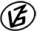 Tapasztalataidat, élményeidet őrömmel fogadjuk! 
(Fotó és videó anyagokat is várunk.)EllenőrzőpontEllenőrzőpontEllenőrzőpontEllenőrzőpontRésztáv (kerekített adatok)Résztáv (kerekített adatok)Résztáv (kerekített adatok)          Elnevezése          ElnevezéseKódjaHelyzeteElnevezéseHosszaHossza1.Rajt (rendezvény)501QRN46 39.162 E20 15.197G-Koszt-t_01-rt-  -  -  --  -  -  -2.Kórház (É)503QRN46 39.856 E20 15.111G-Koszt-t_02-rt1,6 km1,6 km3.Kertváros (ÉK)504QRN46 40.093 E20 14.881G-Koszt-t_03-rt0,6 km2,2 km4.Zuhogói tiltó (ÉNY)505QRN46 41.633 E20 14.501G-Koszt-t_04-rt4,1 km6,3 km5.Koszta-tanya022QRN46 41.383 E20 13.653G-Koszt-t_05-rt1,3 km7,6 km6.Tisza ártér-1 / Partfürdő506QRN46 40.771 E20 12.972G-Koszt-t_06-rt2,1 km9,7 km7.Tisza ártér-2 / Bogaras507QRN46 40.159 E20 13.351G-Koszt-t_07-rt1,5 km11,2 km8.Tisza ártér-3 / Sziget508QRN46 39.815 E20 12.584G-Koszt-t_08-rt1,4 km12,6 km9.Szentes Alsórét-1509QRN46 39.253 E20 13.168G-Koszt-t_09-rt2,5 km15,1 km10.Szentes Alsórét-2510QRN46 38.719 E20 13.650G-Koszt-t_10-rt1,6 km16,7 km11.Ilonaparti erdő511QRN46 39.054 E20 14.417G-Koszt-t_11-rt1,5 km18,1 km12.Cél (rendezvény)502QRN46 39.162 E20 15.197-  -  -  -  -  -  -  -  -  -1,2 km19,3 km